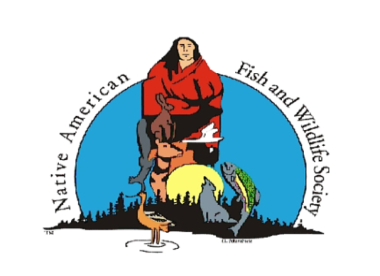 NAFWS Southwest Region - Business Meeting & LuncheonSanta Ana Star Casino HotelTuesday, August 23, 202211:30 am – 1:30 pmAgendaOpening Prayer Call Meeting to Order – Darren Talayumptewa, SW Region DirectorOpening Remarks/Welcome – Darren Talayumptewa & Selso Villegas (Alternate) – SW Region DirectorsJulie Thorstenson, Executive Director - Update on the SocietyUpdates:2023 Annual Natural Resources Youth Practicum – (Darren/Norman)Input on potential 2023 Trainings for SW Region – Planning & BudgetingScholarships – Update (Darren)2022 New Board Officers for the Society – Elveda Martinez (SW), President, Mike LaVoie (SE), Vice-President & Mitzi Reed (SE), Secretary/TreasurerTribal Resilience Funding for Adaptation Planning; $15,000.00 – for this year’s Climate Change sessions at the National & Regional Conferences; requests will be done on a reimbursement basis. Requested additional travel funds for 2023.Update on SW Region Water for Wildlife Project – Kaleidoscope Consulting.Public Information Officer Quarterly Report/Social Media Update (Darren)2023 National Conference – Anchorage, AlaskaResolutions:Resolutions from the floor.SW Director Election/Darren Talayumptewa’s term is up. Nominations & Election Questions/Concerns from the membership. Motion to Adjourn.